                                                     بسمه تعالي                                                                 تاريخ: .......................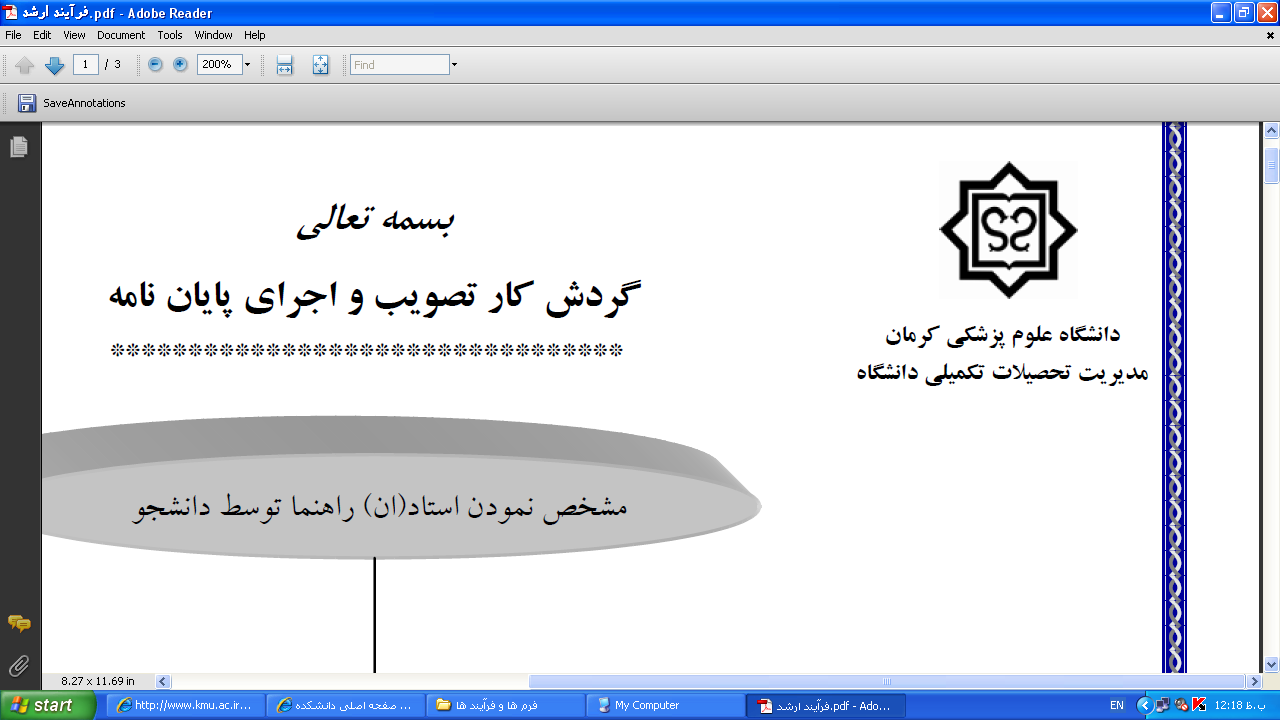                                      نمره نهايي پايان نامه كارشناسي ارشد                                            شماره...................... :...................... :پیوست 	دانشگاه علوم پزشکی کرمان تحصیلات تکمیلی دانشگاههمكار محترم  خواهشمند است نظر خود را در مورد پايان نامه آقای/خانم ................................... دانشجوی کارشناسی ارشد رشته .............................. تحت عنوان "............................................................................................" به راهنمايي آقای/خانم دکتر ..................................  اعلام نمائيد.نماينده تحصيلات تكميلي:  آقای/خانم دکتر .....................................  تاريخ: ............................الف) پايان نامه بدون نياز به اصلاحات پذيرفته مي شود ب) پايان نامه با اصلاحات جزئي پذيرفته مي شود.ج) پايان نامه غيرقابل قبول تشخيص داده مي شود.حداکثر 19 نمره پایان نامه (بدون در نظر گرفتن نمره حاصل از  مقالات مرتبط با پایان نامه) به صورت ميانگين 4 نمره ذیل قابل محاسبه می باشد.ميانگين نمره اساتيد راهنما 2- ميانگين نمره اساتيد مشاور(در صورت وجود) 3- نمره داور داخلي 4- نمره داور خارجياين فرم در دو صفحه تنظيم شده است.	PG12اصلاحاتي كه بايد در نسخه نهايي پايان نامه انجام گيردامضامیانگین نمرهنمره از 19نام و نام خانوادگي هيئت داوران...................................................استاد راهنماي اول    ...................................................استاد راهنماي دوم       ...................................................استاد مشاور اول     ...................................................استاد مشاوردوم    ................................ ................................ ................................ ................................ داور داخلي    ................................ ................................ ................................ ................................ داور خارجي    جمع (حاصل از ميانگين 4 نمره فوق)